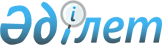 О присвоении наименовании улицам в селе ТалапкерРешение акима Талапкерского сельского округа Целиноградского района Акмолинской области от 25 августа 2009 года № 03. Зарегистрировано Управлением юстиции Целиноградского района Акмолинской области 5 октября 2009 года № 1-17-113

      В соответствии с пунктом 2 статьи 35 Закона Республики Казахстан от 23 января 2001 года «О местном государственном управлении и самоуправлении в Республике Казахстан», пунктом 4 статьи  14 Закона Республики Казахстан от 8 декабря 1993 года «Об административно-территориальном устройстве Республики Казахстан», с учетом протокола № 12 схода жителей села Талапкер от 27 июля 2009 года, аким Талапкерского сельского округа РЕШИЛ:



      1. Присвоить улицам села Талапкер следующие наименования:

      улице № 1 - наименование Талапкер;

      улице № 2 - наименование Молдахмета Досаева;

      улице № 3 - наименование Сарыарка;

      улице № 4 - наименование Женис;

      улице № 5 - наименование Бейбитшилик;

      улице № 6 - наименование Есиль;

      улице № 7 - наименование Баршын;

      улице № 8 - наименование Богенбай батыра,

      улице № 9 - наименование Сакена Сейфуллина;

      улице № 10 - наименование Достык;

      улице № 11 - наименование Аль Фараби;

      улице № 12 - наименование Бауыржана Момышулы;

      улице № 13 - наименование Кажымукан;

      улице № 14 - наименование Ыргыз;

      улице № 15 - наименование Динмухамеда Кунаева;

      улице № 16 - наименование Абая Кунанбаева;

      улице № 17 - наименование Мадениет;

      улице № 18 - наименование Кабанбай батыра;

      улице № 19 - наименование Султана Бейбарыса;

      улице № 20 - наименование Шокана Уалиханова;

      улице № 21 - наименование Ыбырая Алтынсарина;

      улице № 22 - наименование Кенесары;

      улице № 23 - наименование Наурызбай батыра;

      улице № 24 - наименование Маншука Маметовой;

      улице № 25 - наименование Алии Молдагуловой;

      улице № 26 - наименование Жамбыла Жабаева;

      улице № 27 - наименование Тауелсиздик;

      улице № 28 - наименование Ардагерлер;

      улице № 29 - наименование Кахарман;

      улице № 30 - наименование Шакена Айманова;

      улице № 31 - наименование Малика Габдуллина;

      улице № 32 - наименование Акан сери;

      улице № 33 - наименование Мухтара Ауезова;

      улице № 34 - наименование Курмангазы;

      улице № 35 - наименование Шамши Калдаякова.



      2. Контроль за исполнением настоящего решения оставляю за собой.



      3. Настоящее решение вступает в силу со дня государственной регистрации в Управлении юстиции Целиноградского района и вводится в действие со дня официального опубликования.      Аким Талапкерского

      сельского округа                           А.Исабекова      СОГЛАСОВАНО:      Начальник

      государственного учреждения

      "Отдел культуры и

      развития языков

      Целиноградского района"                    Ш.Отегенова      Начальник

      государственного учреждения

      "Отдел архитектуры

      и градостроительства

      Целиноградского района"                    А.Сагымбаев
					© 2012. РГП на ПХВ «Институт законодательства и правовой информации Республики Казахстан» Министерства юстиции Республики Казахстан
				